Дата: 06.04.2020Дистанционное обучение 1 курс(49.02.02) Адаптивная физическая культура;Группа: АФ-1Английский язык					Преподаватель: Толстова Е.В., Федорова Н.Н.Раздел «Россия и страны изучаемого языка.  Государственное устройство. Обычаи, праздники, традиции»ТЕМА: Краеведение. Достопримечательности родного городаЦели занятия:Образовательные:  Студент должен знать лексический минимум, необходимый для чтения и перевода текстов на тему «Краеведение. Достопримечательности родного города».  Студент должен уметь составить устное высказывание о достопримечательностях родного города, на основе самостоятельно составленного постера о достопримечательностях города Ростова-на-ДонуРазвивающие:  Развитие коммуникативной компетенции  Развитие у студентов познавательного интереса  Развитие навыков устной речи с использованием изученного лексического и грамматического материала  Развитие навыков аудирования  Развитие навыков языковой догадки  Развитие памяти, внимания, мышления  Развитие интереса к изучению иностранного языка Воспитательные:  Развитие интереса к культуре собственной страны  Воспитание интереса к культуре страны изучаемого языка  Воспитание уважительного отношения к культуре чужой страны  Формирование у студентов чувства успешности, удовлетворенности той деятельностью, которой они занимаются Формирование компетенций  ОК 4. Осуществлять поиск и использование информации, необходимой для эффективного выполнения профессиональных задач, профессионального и личностного развития.  ОК 5. Использовать информационно-коммуникативные технологии в профессиональной деятельности.  ОК 8. Самостоятельно определять задачи профессионального и личностного развития, заниматься самообразованием, осознанно планировать и осуществлять повышение квалификации.Vocabulary (learn by heart) + переписать в тетрадь! National historic sites— национальные исторические достопримечательности:Cathedral of the Virgin’s nativity— Собор Рождества Пресвятой Богородицы. It is the landmark of the city (является главной достопримечательностью города);Holy Cross Church— Церковь Святого Креста. It is an 18th-century church (церковь, построенная в 18 веке), the oldest surviving monument in Rostov-on-Don (самое старое из всех зданий в Ростове-на- Дону);Сultural sites— памятники культуры:St. Alexandra’s -Церковь во имя Святой царицы Александры;Ascension Church— Храм Вознесения Господня;Old Believers Pokrovsky Cathedral  — Старообрядческий Покровский собор.All three have the status of an object of cultural heritage of regional significance (все три являются объектами культурного наследия регионального значения).Tourist spots— популярные места среди туристов:Rostov Regional Museum of Fine Arts— Ростовский областной музей изобразительных искусств;St.Seraphim Sarovsky church  — Церковь Серафима Саровского;
Maxim Gorky Park— Парк имени М. Горького.Other places to visit:Rostov-on-Don circus  — Ростовский государственный цирк.
It was founded in 1927 and is one of the oldest in Russia;
Maxim Gorky Academic Drama Theater — Академический театр драмы им. М. Горького;
Rostov-on-Don Regional Academic Theater of the Youth] — Академический молодёжный театр.Task 1.Студентам предлагается выполнить задание. Прочитайте информацию о г.Ростове-на-Дону (используя приведенные ниже ссылки или другие источники)  составьте туристический постер (плакат) по достопримечательностям г.Ростова-на-Донуhttps://www.britannica.com/place/Rostov-on-Donhttp://www.donnews.ru/10-Interesting-Facts-about-Rostov-on-Don_1973https://150slov.com/temy/rostov-na-donu/https://russiatrek.org/rostov-on-don-cityHOME TASK:Задания выполнить в формате Word или одного слайда в Power Point (Publisher) и, выполненное задание озаглавить (06.04. АФ-1, постер ФИО),  отправить старосте подгруппы 08.04.2020, староста отправляет заархивированную папку своему преподавателю со всеми ответами.Подгруппа Толстовой Е.В.  09.04.2020 до 13.00 на эл.ящик - tolstova.elenavasiljevna@yandex.ruПриложениеВариант постера Лондон. Вам необходимо составить подобный о Ростове-на-Дону.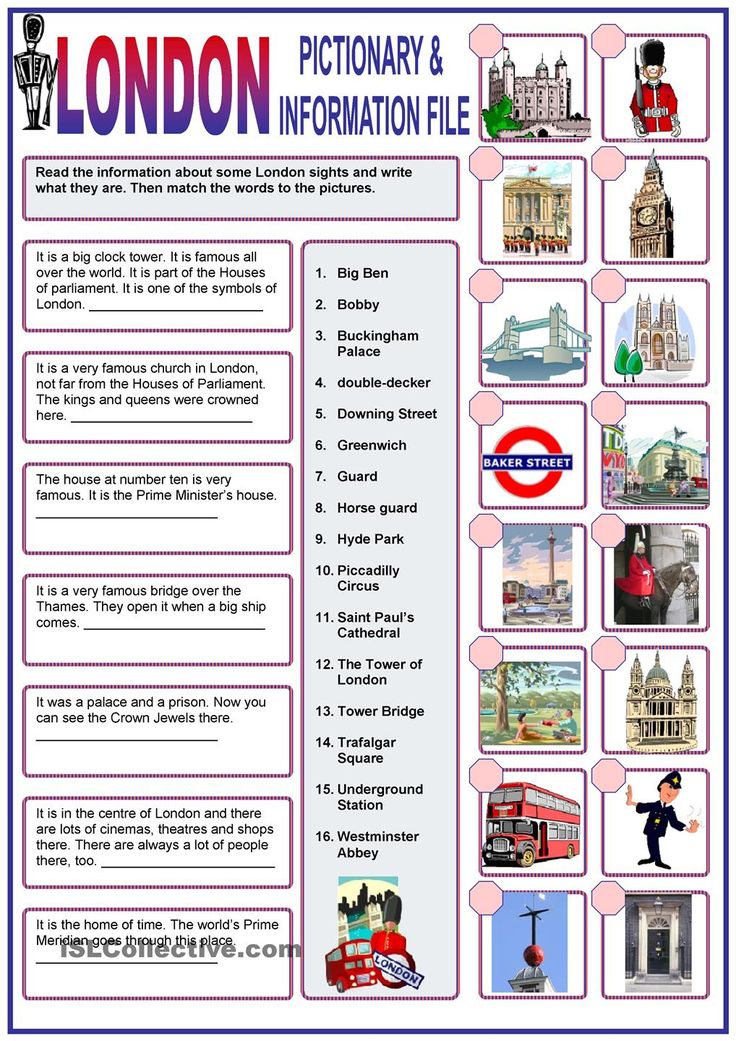 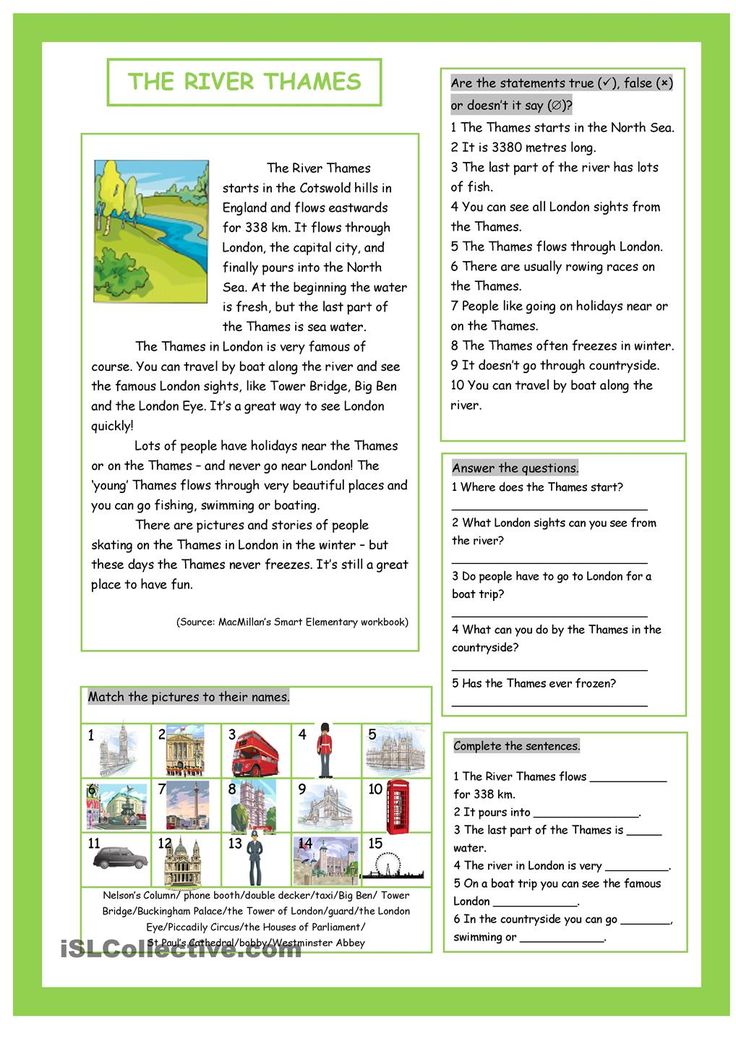 